Лексическая тема"9 МАЯ – День Победы!"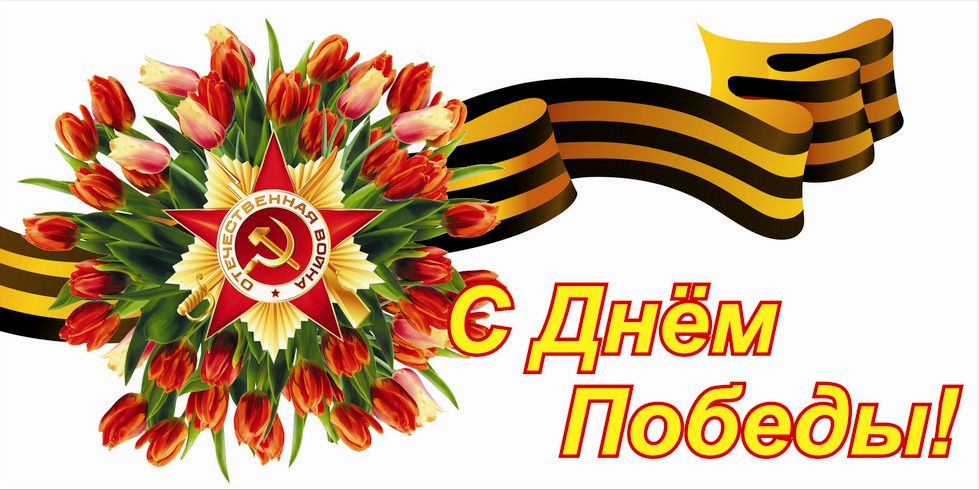 1. Беседа.Есть события и даты, которые глубоко отпечатались в истории всего человечества. О них пишут книги, сочиняют стихи и музыку. Главное же - о них помнят. И эта память передается из поколения в поколение и не дает померкнуть далеким дням и событиям. Одним из таких событий стала Великая Отечественная война нашего народа против фашисткой Германии. 9 мая -  это День Победы нашего народа над немецко-фашистскими захватчиками.Вся наша страна празднует день освобождения нашей Родины от врага. В этот день  все поздравляют участников войны и дарят им подарки. Победа была нелегкой. Многие не вернулись домой. Они погибли, защищая нас с вами. Наши солдаты так хотели, чтобы мы с вами жили в хорошей, дружной, счастливой стране. Мы  всегда будем помнить тех, кто погиб, защищая нас.2. РАССКАЖИТЕ детям:Какой праздник отмечается в нашей стране 9 мая и почему он называется "День Победы"; О героях Великой Отечественной войны, рассмотрите иллюстрации вкнигах.     ВСПОМНИТЕ, кто из ближайших родственников принимал участие в Великой Отечественной войне, рассмотрите фотографии родственников.3.ПОИГРАЙТЕ С ДЕТЬМИ:1) Упражнение "Скажи по-другому" (учимся подбирать синонимы).Смелый - храбрый,Отважный - …Геройский -   .2) Упражнение "Скажи наоборот" (учимся подбирать антонимы).Военный – мирный;Водный – сухопутный;Молодой – …,                сильный – …,                            добрый - …, Смелый - …,                   враг - …,                                     мир - …3) Учимся подбирать однокоренные слова.Герой - геройский, героический, героизм.Защита - защитник, защищать, защищенный.4) Познакомить ребенка с пословицами и объясните её значение.«Мир строит, а война разрушает».«Солдатское дело -  воевать смело».5) Отгадать загадки:Он поднимает в небесаСвою стальную птицу.Он видит горы и леса,Воздушные границы.Зачем летит он в вышину?Чтоб защищать свою страну!(Военный лётчик)Он защищает рубежиИ рощу, и дубраву,Оберегает поле ржи,Далёкую заставу.И долг военного такой:Хранить покой и твой, и мой. (Пограничник)Его машина вся в броне,Как будто черепаха.Ведь на войне как на войне,Здесь не должно быть страха!Ствол орудийный впереди:Опасно! Враг не подходи…. (Танкист)Из ограды ствол торчит,Беспощадно он строчит.Кто догадлив, тот пойметТо, что это         (Пулемет)Нрав у злодейки буйный, злой,А прозывается ручной.Но совсем не виноватаВ этом грозная          (Граната)8) Закончить предложения:9 Мая - …Все поздравляют ветеранов с …В этот день ветеранам дарят …Люди идут возлагать цветы к …У Вечного огня уже лежит много …На Красной площади проходит …9) Упражнение «Один - много»Солдат – солдаты – много солдатВетеран – ветераны – много ветерановВраг - … - много …Танкист - … - много …Герой - … - много …Награда – … - много …10) Упражнение «Сосчитай до пяти» Один храбрый солдат, два храбрых солдата… …. пять храбрых солдатОдна золотая медаль - …Один красивый обелиск – …11) Выучить стихотворение:«Майский праздник – День Победы отмечает вся страна.Надевают наши деды боевые ордена.Их с утра зовёт дорога на торжественный парад,И задумчиво с порога вслед им бабушки глядят».Раскрась рисунок.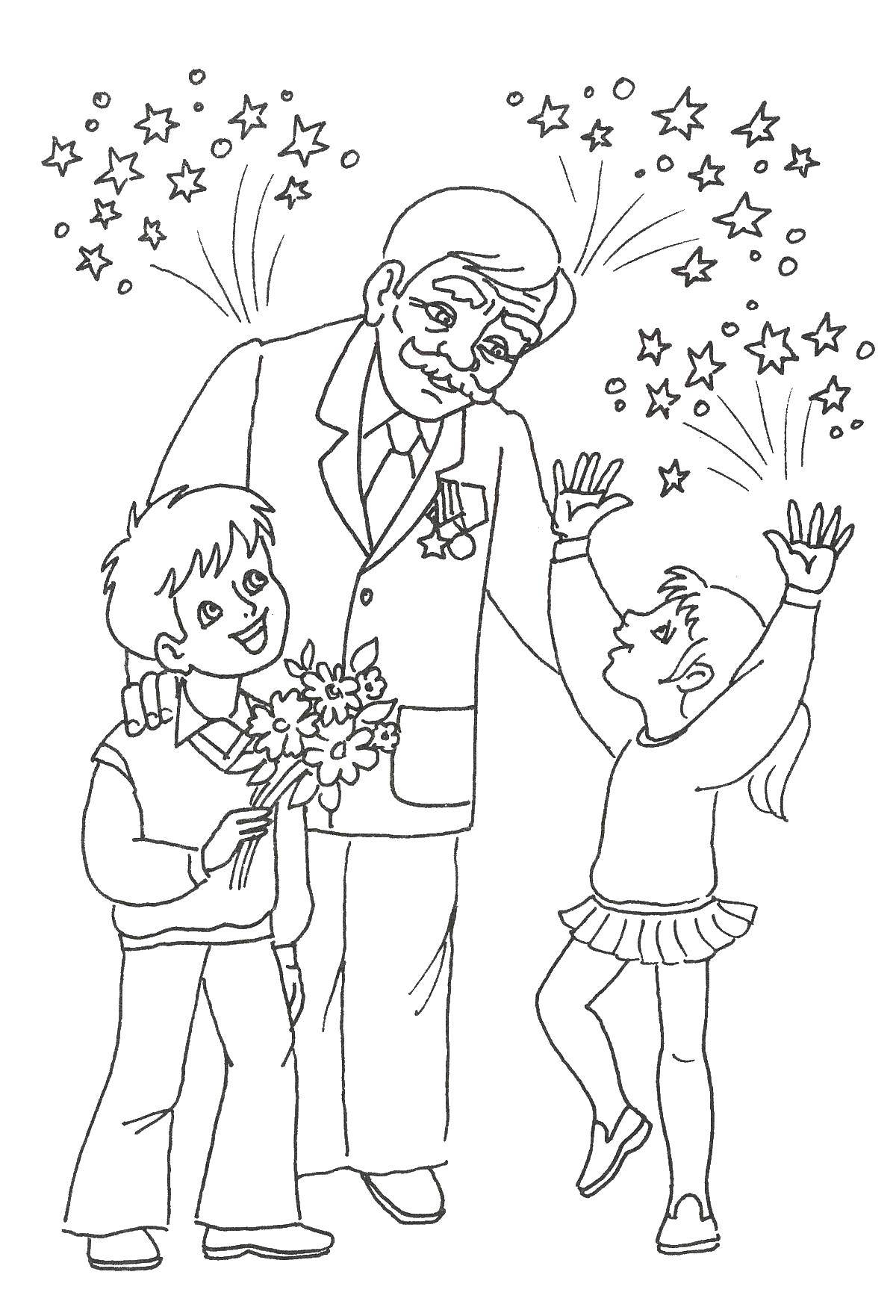 